Publicado en Terrassa el 07/05/2024 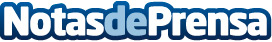 Tot-Net avanza como referente ESG en el sector de la limpieza profesional  Una de las piedras angulares del compromiso de Tot-Net con la sostenibilidad es su enfoque integral en la adopción de prácticas medioambientales, sociales y de gobierno corporativo (ESG)Datos de contacto:Carlos Tostedeon931929647Nota de prensa publicada en: https://www.notasdeprensa.es/tot-net-avanza-como-referente-esg-en-el-sector Categorias: Nacional Servicios Técnicos Sostenibilidad Otros Servicios http://www.notasdeprensa.es